İÇİNDEKİLER1.	GİRİŞ	32.	MÜFREDAT TANITIMI	33.	TEMEL YETKİNLİKLER	54.	ÖĞRENME VE ÖĞRETME YÖNTEMLERİ	85.	EĞİTİM STANDARTLARI	116.	ROTASYON HEDEFLERİ	117.	ÖLÇME VE DEĞERLENDİRME	128.	KAYNAKÇA	12GİRİŞÇekirdek Eğitim Müfredatının temel amacı, evrensel bilim kriterlerine göre Histoloji ve Embriyoloji Anabilim Dalının gereksinimlerine uygun, bilgi, beceri, tutum-davranış açısından yeterli, etik ve hukuksal değerlere saygılı uzman yetiştirmektir. Histoloji Embriyoloji uzmanlık eğitimi toplam dört yıl süren bir programdır.Histoloji ve Embriyoloji, temel tıp bilimlerinin ana bilim dallarındandır. Bir hekimin klinik çalışmalara başlamadan önce, hastalıkların temel biyolojik mekanizmalarını, insan gelişimini ve gelişimsel bozuklukları anlayabilmek için bilmesi gereken kavramları içerir. Son yıllarda hızla gelişen ve değişen tıp, temel bilimlerin klinikle bağlantısını daha belirgin hale getirmiştir. Pek çok klinik tanı, histolojik bulgular ile desteklenmektedir. Histoloji ve embriyoloji uzmanları tarafından bildirilen elektron mikroskobu bulguları, bazı hastalıklarda patolojik tanıyı önemli ölçüde destekler. Günümüzde bir histoloji ve embriyoloji uzmanı akademik kariyerde ilerleyerek, hem bir yükseköğretim kurumunda eğitim vermekte, hem de aldığı çok yönlü eğitim ile gereken donanıma sahip olarak çeşitli laboratuvar birimlerinde kliniğe destek hizmeti sunmakta ve yönetmektedir.MÜFREDAT TANITIMIMüfredatın Amacı ve HedefleriHistoloji ve Embriyoloji çekirdek Eğitim Müfredatının temel amacı, “evrensel” bilim kriterlerine göre Histoloji ve Embriyoloji Anabilim Dalının gereksinimlerine uygun, bilgi, beceri, tutum-davranış açısından yeterli, etik ve hukuksal değerlere saygılı uzman yetiştirmektir. Bu eğitimle;  eleştirel değerlendirme, problem çözme, iletişim kurma, yönetim becerileri kazandırılır.Müfredat Çalışmasının Tarihsel SüreciTürk Histoloji ve Embriyoloji Derneği Yeterlik Kurulu bünyesinde, Eğitim Programlarını Geliştirme Komisyonu oluşturularak (Eylül 2002), uzmanlık eğitim çekirdek müfredatı ve asistan karnesi çalışmaları Mart 2003 tarihinde başlatılmıştır. Eğitim komisyonu tarafından hazırlanan asistan eğitim karnesi ve eğitim standartları, eğitim üst kurulunda görüşülerek, tüm ana bilim dallarında uygulanması kararlaştırılmıştır (Eylül 2003). 2009 yılında yayınlanmış olan Tıpta Uzmanlık Eğitimi Yönetmeliği (TUEY) doğrultusunda Sağlık Bakanlığının oluşturduğu Histoloji ve Embriyoloji uzmanlık eğitim müfredat komisyonu ilk toplantısını 15 Ocak 2010 tarihinde gerçekleştirmiş ve daha önceki hazırlıkları da göz önüne alarak çekirdek eğitim müfredatı oluşturma ve veri tabanına giriş çalışmalarını başlatmış, izleyen yıl içerisinde yeni toplantılarla yeniden değerlendirmeler yapılmıştır. 21-22 Temmuz 2011 tarihinde daha ileri aşamalara Sağlık Bakanlığının önerdiği veri tabanı doğrultusunda gerçekleştirilmiştir. 21-22 Mart 2013 tarihinde yapılan son çalıştayda ise v.2.0 çekirdek eğitim müfredatı oluşturulmuştur. Ayrıca 29 Nisan 2014 tarihinde Prof. Dr. A. Nur Çakar, Doç. Dr. Pergin Atilla, Prof. Dr. Petek Korkusuz,  Prof. Dr. Belgin Can, Yrd. Doç. Dr. Esra Erdoğan tarafından taslak müfredat v.2.1 oluşturulmuştur.Uzmanlık Eğitimi SüreciMüfredat Haritası:Kariyer OlasılıklarıHistoloji ve Embriyoloji uzmanları üniversitelerde öğretim elemanı olarak istihdam edilmenin yanı sıra, yasal düzenlemeler çerçevesinde, üremeye yardımcı teknik laboratuvarlarında, androloji laboratuvarlarında embriyolog olarak görev alır. Kök hücre merkezlerinde, hücresel tedavilerde, kordon kanı bankacılığında, biyomühendislik alanında, araştırma ve tedavi amaçlı yapay organların yapılmasında görev üstlenirler, gelişimsel anomaliler ile ilgili olarak klinik tanı ve araştırma düzeyinde danışmanlık yaparlar. TEMEL YETKİNLİKLER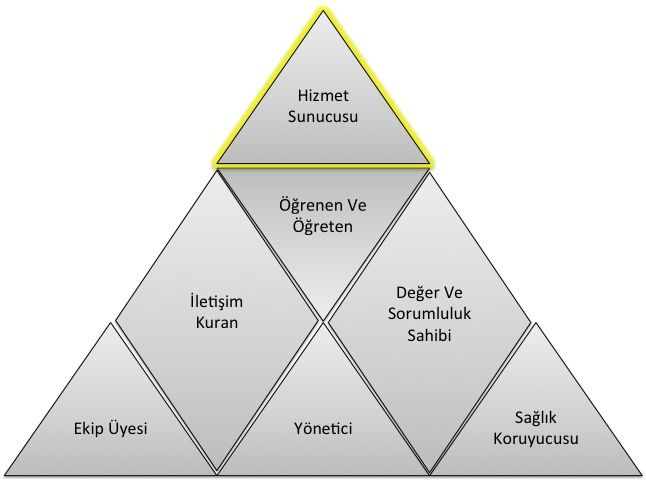 Yetkinlik, bir uzmanın bir iş ya da işlemin gerektiği gibi yapılabilmesi için kritik değer taşıyan, eğitim ve öğretim yoluyla kazanılıp iyileştirilebilen, gözlenip ölçülebilen, özellikleri daha önceden tarif edilmiş olan,     bilgi, beceri, tutum ve davranışların toplamıdır. Yetkinlikler 7 temel alanda toplanmışlardır.     Şekil 1- TUKMOS’un Yeterlilik Üçgeni (Yedi temel yetkinlik alanı)Her bir temel yetkinlik alanı, uzmanın ayrı bir rolünü temsil eder (Şekil 1). Yedinci temel alan olan Hizmet Sunucusu alanına ait yetkinlikler klinik yetkinlikler ve girişimsel yetkinlikler olarak ikiye ayrılırlar. Sağlık hizmeti sunumu ile doğrudan ilişkili Hizmet Sunucusu alanını oluşturan yetkinlikler diğer 6 temel alana ait yetkinlikler olmadan gerçek anlamlarını kazanamazlar ve verimli bir şekilde kullanılamazlar. Başka bir deyişle 6 temel alandaki yetkinlikler, uzmanın “Hizmet Sunucusu” alanındaki yetkinliklerini sosyal ortamda hasta ve toplum merkezli ve etkin bir şekilde kullanması için kazanılması gereken yetkinliklerdir. Bir uzmanlık dalındaki eğitim sürecinde kazanılan bu 7 temel alana ait yetkinlikler uyumlu bir şekilde kullanılabildiğinde yeterlilikten bahsedilebilir. Bu temel yetkinlik alanları aşağıda listelenmiştir;YöneticiEkip ÜyesiSağlık Koruyucusu İletişim Kuran  Değer ve Sorumluluk Sahibi Öğrenen ve Öğreten Hizmet SunucusuHizmet sunucusu temel yetkinlik alanındaki yetkinlikler, kullanılış yerlerine göre iki türdür: Klinik Yetkinlik: Bilgiyi, kişisel, sosyal ve/veya metodolojik becerileri tıbbi kararlar konusunda kullanabilme yeteneğidir; Girişimsel Yetkinlik: Bilgiyi, kişisel, sosyal ve/veya metodolojik becerileri tıbbi girişimler konusunda kullanabilme yeteneğidir. 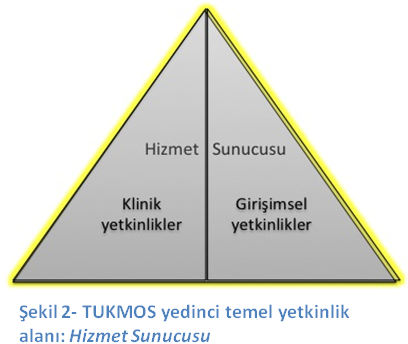 Klinik ve girişimsel yetkinlikler edinilirken ve uygulanırken Temel Yetkinlik alanlarında belirtilen diğer yetkinliklerle uyum içinde olmalı ve uzmanlığa özel klinik karar süreçlerini kolaylaştırmalıdır. KLİNİK/GİRİŞİMSEL YETKİNLİKLERUzman Hekim aşağıda listelenmiş klinik yetkinlikleri ve eğitimi boyunca edindiği diğer bütünleyici “temel yetkinlikleri” eş zamanlı ve uygun şekilde kullanarak uygular.KLİNİK YETKİNLİK İÇİN KULLANILAN TANIMLAR VE KISALTMALARIKlinik yetkinlikler için; üç ana düzey ve iki adet ek düzey tanımlanmıştır. Öğrencinin ulaşması gereken düzeyler bu üç ana düzeyden birini mutlaka içermelidir. T ve TT düzeyleri A ve K ile birlikte kodlanabilirken B düzeyi sadece K düzeyi ile birlikte kodlanabilir. B, T ve TT düzeyleri birbirlerini kapsadıkları için birlikte kodlanamazlar.B:Hastalığa ön tanı koyma ve gerekli durumda hastaya zarar vermeyecek şekilde ve doğru zamanda, doğru yere sevk edebilecek bilgiye sahip olma düzeyini ifade eder.T:Hastaya tanı koyma ve sonrasında tedavi için yönlendirebilme düzeyini ifade eder.TT: Ekip çalışmasının gerektirdiği durumlar dışında herhangi bir desteğe gereksinim duymadan hastanın tanı ve tedavisinin tüm sürecini yönetebilme düzeyini ifade eder.Klinik yetkinliklerde bu düzeylere ek olarak gerekli durumlar için A ve K yetkinlik düzeyleri eklenmektedir:A:Hastanın acil durum tanısını koymak ve hastalığa özel acil tedavi girişimini uygulayabilme düzeyini ifade eder.K:Hastanın birincil, ikincil ve üçüncül korunma gereksinimlerini tanımlamayı ve gerekli koruyucu önlemleri alabilme düzeyini ifade eder. GİRİŞİMSEL YETKİNLİK İÇİN KULLANILAN TANIMLAR VE KISALTMALARIGirişimsel Yetkinlikler için dört düzey tanımlanmıştır.1: Girişimin nasıl yapıldığı konusunda bilgi sahibi olma ve bu konuda gerektiğinde açıklama yapabilme düzeyini ifade eder. 2: Acil bir durumda, kılavuz veya yönerge eşliğinde veya gözetim ve denetim altında bu girişimi yapabilme düzeyini ifade eder.3: Karmaşık olmayan, sık görülen tipik olgularda girişimi uygulayabilme düzeyini ifade eder.4: Karmaşık olsun veya olmasın her tür olguda girişimi uygulayabilme düzeyini ifade eder.* 26.10.2022 tarihi itibari ile Üremeye Yardımcı Teknikler (ÜYTE) eğitiminin, uzmanlık eğitimi verilen kurumda bulunan, Bakanlık tarafından yetkilendirilmiş ÜYTE Eğitim Merkezinde veya 2237 Nolu TUK karar ekinde yer alan standartları karşılayan ÜYTE Merkezinde 6 (altı) ay süre ile uygulamalı eğitim şeklinde olmalıdır. Uzmanlık eğitimi verilen kurumda tarif edilen ÜYTE Merkezi yok ise Bakanlık tarafından yetkilendirilmiş veya 2237 Nolu TUK karar ekinde yer alan standartları karşılayan başka bir kurumda bu eğitim aldırılmalıdır. ÖĞRENME VE ÖĞRETME YÖNTEMLERİTUKMOS tarafından önerilen öğrenme ve öğretme yöntemleri üçe ayrılmaktadır: “Yapılandırılmış Eğitim Etkinlikleri” (YE), “Uygulamalı Eğitim Etkinlikleri” (UE) ve “Bağımsız ve Keşfederek Öğrenme Etkinlikleri” (BE). Yapılandırılmış Eğitim Etkinlikleri (YE)SunumBir konu hakkında görsel işitsel araç kullanılarak yapılan anlatımlardır. Genel olarak nadir veya çok nadir görülen konular/durumlar hakkında veya sık görülen konu/durumların yeni gelişmeleri hakkında kullanılan bir yöntemdir. Bu yöntemde eğitici öğrencide eksik olduğunu bildiği bir konuda ve öğrencinin pasif olduğu bir durumda anlatımda bulunur. Sunum etkileşimli olabilir veya hiç etkileşim olmayabilir. SeminerSık görülmeyen bir konu hakkında deneyimli birinin konuyu kendi deneyimlerini de yansıtarak anlatması ve anlatılan konunun karşılıklı soru ve cevaplar ile geçmesidir. Sunumdan farkı konuyu dinleyenlerin de kendi deneyimleri doğrultusunda anlatıcı ile karşılıklı etkileşim içinde olmasıdır. Seminer karşılıklı diyalogların yoğun olduğu, deneyimlerin yargılanmadan paylaşıldığı ve farklı düzeylerde kişilerin aynı konu hakkında farklı düzeydeki sorular ile eksik yanlarını tamamlayabildikleri bir eğitim etkinliğidir.Olgu tartışmasıBir veya birkaç sık görülen olgunun konu edildiği bir küçük grup eğitim aktivitesidir. Bu eğitim aktivitesinin hedefi, farklı düzeydeki kişilerin bir olgunun çözümlenmesi sürecini tartışmalarını sağlayarak, tüm katılımcıların kendi eksik veya hatalı yanlarını fark etmelerini sağlamak ve eksiklerini tamamlamaktır. Bu olgularda bulunan hastalık veya durumlar ile ilgili bilgi eksikliklerinin küçük gruplarda tartışılması ile tamamlanması veya yanlış bilgilerin düzeltilmesi sağlanır. Ayrıca aynı durum ile ilgili çok sayıda olgunun çözümlenmesi yoluyla aynı bilginin farklı durumlarda nasıl kullanılacağı konusunda deneyim kazandırır. Olgunun/ların basamaklı olarak sunulması ve her basamak için fikir üretilmesi ile sürdürülür. Eğitici her basamakta doğru bilgiyi verir ve doğru kararı açıklar.Makale tartışmasıMakalenin kanıt düzeyinin anlaşılması, bir uygulamanın kanıta dayandırılması ve bir konuda yeni bilgilere ulaşılması amacıyla gerçekleştirilen bir küçük grup etkinliğidir. Makalenin tüm bölümleri sırası ile okunur ve metodolojik açıdan doğruluğu ve klinik uygulamaya yansıması ile ilgili fikir üretilmesi ve gerektiğinde eleştirilmesi ile sürdürülür. Eğitici her basamakta doğru bilgiyi verir ve doğru kararı açıklar. Uzman adayına, benzer çalışmalar planlayabilmesi için problemleri bilimsel yöntemlerle analiz etme, sorgulama, sonuçları tartışma ve bir yayın haline dönüştürme becerisi kazandırılır.Dosya tartışmasıSık görülmeyen olgular ya da sık görülen olguların daha nadir görülen farklı şekilleri hakkında bilgi edinilmesi, hatırlanması ve kullanılmasını amaçlayan bir eğitim yöntemidir. Eğitici, dosya üzerinden yazı, rapor, görüntü ve diğer dosya eklerini kullanarak, öğrencinin olgu hakkında her basamakta karar almasını sağlar ve aldığı kararlar hakkında geribildirim verir. Geribildirimler öğrencinin doğru kararlarını devam ettirmesi ve gelişmesi gereken kararlarının açık ve anlaşılır bir biçimde ifade edilerek geliştirmesi amacıyla yapılır.KonseyOlgunun/ların farklı disiplinler ile birlikte değerlendirilmesi sürecidir. Olgunun sık görünürlüğünden çok karmaşık olması öğrencinin karmaşık durumlarda farklı disiplinlerin farklı bakış açılarını algılamasını sağlar. KursBir konu hakkında belli bir amaca ulaşmak için düzenlenmiş birden fazla oturumda gerçekleştirilen bir eğitim etkinliğidir. Amaç genellikle bir veya birkaç klinik veya girişimsel yetkinliğin edinilmesidir. Kurs süresince sunumlar, küçük grup çalışmaları, uygulama eğitimleri birbiri ile uyum içinde gerçekleştirilir.Uygulamalı Eğitim Etkinlikleri (UE)Yatan hasta bakımı (Bu etkinlik bu alanda uygulanmamaktadır)VizitNöbetGirişim Ayaktan hasta bakımı (Bu etkinlik bu alanda uygulanmamaktadır)Mikroskop başı uygulamalı eğitimHücre, doku, organ ve sistemlerin histolojisi ve embriyolojisinin kuramsal eğitiminin pekiştirilmesiyle beraber,  uygulanan laboratuvar tekniklerinin sonuçlarının farklı mikroskoplarda değerlendirilmesi sürecidir.Bağımsız ve Keşfederek Öğrenme Etkinlikleri (BE) Yatan hasta takibi  (Bu etkinlik bu alanda uygulanmamaktadır)Ayaktan hasta/materyal takibi (Bu etkinlik bu alanda uygulanmamaktadır)Akran öğrenmesiÖğrencinin bir olgunun çözümlenmesi veya bir girişimin uygulanması sırasında bir akranı ile tartışarak veya onu gözlemleyerek öğrenmesi sürecidir. Literatür okumaÖğrencinin öğrenme gereksinimi olan konularda literatür okuması ve klinik uygulama ile ilişkilendirmesi sürecidir. AraştırmaÖğrencinin bir konuda tek başına veya bir ekip ile araştırma tasarlaması ve bu sırada öğrenme gereksinimini belirleyerek bunu herhangi bir eğitim kaynağından tamamlaması sürecidir.ÖğretmeÖğrencinin bir başkasına bir bilgi veya beceriyi öğretirken bu konuda farklı bakış açılarını, daha önce düşünmediği soruları veya varlığını fark etmediği durumları fark ederek öğrenme gereksinimi belirlemesi ve bunu herhangi bir eğitim kaynağından tamamlaması sürecidir.EĞİTİM STANDARTLARIEğitici StandartlarıEN AZ BİRİ EN AZ DOÇENT UNVANINA SAHİP EN AZ İKİ EĞİTİCİ BULUNMALIDIR.Mekan ve Donanım StandartlarıROTASYON HEDEFLERİÖLÇME VE DEĞERLENDİRMEEğiticinin uygun gördüğü ölçme değerlendirme yöntemleri uygulanmaktadır.KAYNAKÇATUKMOS, TIPTA UZMANLIK KURULU MÜFREDAT OLUŞTURMA VE STANDART BELİRLEME SİSTEMİ, Çekirdek Müfredat Hazırlama Kılavuzu, v.1.1, 2013http://www.tr-hed.org  (21.03.2013 tarihinde erişim)TUKMOSTIPTA UZMANLIK KURULU                                                             MÜFREDAT OLUŞTURMA VE STANDART BELİRLEME SİSTEMİHİSTOLOJİ VE EMBRİYOLOJİUzmanlık Eğitimi Çekirdek Müfredatı26.10.2022UZMANLIK EĞİTİM SÜRESİNİN İLK 6 AYINDAUyum dönemiUZMANLIK EĞİTİM SÜRESİNİN İLK 6 AYINDAGenel histoloji (Hücre ve dokular)UZMANLIK EĞİTİM SÜRESİNİN İLK 6 AYINDAGenel embriyolojiUZMANLIK EĞİTİM SÜRESİNİN İLK 6 AYINDAIşık mikroskopi teknikleriUZMANLIK EĞİTİM SÜRESİNİN İLK 6 AYINDAÖzel boyama teknikleriUZMANLIK EĞİTİM SÜRESİNİN İLK 6 AYINDATemel stereolojik tekniklerUZMANLIK EĞİTİM SÜRESİNİNİKİNCİ 6 AYINDAÖzel Histoloji (Organlar)UZMANLIK EĞİTİM SÜRESİNİNİKİNCİ 6 AYINDAÖzel embriyoloji (Organların gelişimi)UZMANLIK EĞİTİM SÜRESİNİNİKİNCİ 6 AYINDADeneysel bir çalışmanın plânlanmasıUZMANLIK EĞİTİM SÜRESİNİNÜÇÜNCÜ 6 AYINDAElektron mikroskop teknikleriUZMANLIK EĞİTİM SÜRESİNİNÜÇÜNCÜ 6 AYINDAHücre kültürü teknikleriUZMANLIK EĞİTİM SÜRESİNİNÜÇÜNCÜ 6 AYINDAİmmünohistokimya TeknikleriUZMANLIK EĞİTİM SÜRESİNİNDÖRDÜNCÜ 6 AYINDAAndroloji laboratuvar teknikleriUZMANLIK EĞİTİM SÜRESİNİNDÖRDÜNCÜ 6 AYINDAYardımlı Üreme TeknikleriUZMANLIK EĞİTİM SÜRESİNİNBEŞİNCİ 6 AYINDABiyomedikal İstatistik YöntemleriUZMANLIK EĞİTİM SÜRESİNİNBEŞİNCİ 6 AYINDABilimsel bir çalışmanın yazılması ve yayınlanması veya bir kongrede sunulması UZMANLIK EĞİTİM SÜRESİNİNALTINCI 6 AYINDATezUZMANLIK EĞİTİM SÜRESİNİNYEDİNCİ 6 AYINDATezUZMANLIK EĞİTİM SÜRESİNİNSEKİZİNCİ 6 AYINDATezKLİNİK/GİRİŞİMSEL YETKİNLİKDüzeyKıdemYöntemLABORATUVAR UYGULAMALARI DOKU HAZIRLAMA TEKNİKLERİ41YE, UE, BELABORATUVAR UYGULAMALARI IŞIK MİKROSKOBU TEKNİKLERİ41YE, UE, BELABORATUVAR UYGULAMALARI ELEKTRON MİKROSKOBU TEKNİKLERİ 22YE, UE, BELABORATUVAR UYGULAMALARI İMMÜNOHİSTOKİMYASAL TEKNİKLER 42YE, UE, BELABORATUVAR UYGULAMALARI HÜCRE VE DOKU KÜLTÜRÜ TEKNİKLERİ  42YE, UE, BELABORATUVAR UYGULAMALARI STEREOLOJİK YÖNTEMLER 12YE,  BELABORATUVAR UYGULAMALARI İNVİTRO DÖLLENMEYİ ETKİLEYEN FAKTÖRLER VE DÖLLENME ANOMALİLERİ 42YE, UE, BELABORATUVAR UYGULAMALARI EMBRİYOLOJİ LABORATUVARI GÜVENLİĞİ42YE, UE, BELABORATUVAR UYGULAMALARI ANDROLOJİ LABORATUVAR TEKNİKLERİ 12YE, UE, BELABORATUVAR UYGULAMALARI HÜCRE KÜLTÜRÜ12YE, BELABORATUVAR UYGULAMALARI KORDON KANI BANKACILIĞI12YE, BELABORATUVAR UYGULAMALARI LABORATUVAR YÖNETİMİ 42YE, UE, BEKLİNİĞE DESTEK HİZMETLERİREJENERATİF TIBBA YÖNELİK LABORATUVAR YÖNETİMİ 12YE, BEKLİNİĞE DESTEK HİZMETLERİDOKU MÜHENDİSLİĞİ LABORATUVAR YÖNETİMİ12YE, BEÜREMEYE YARDIMCI TEKNİKLER (ÜYTE) *SPERM ELDESİ VE SEMEN ANALİZİ 42YE, UE, BEÜREMEYE YARDIMCI TEKNİKLER (ÜYTE) *İNFERTİL HASTAYA SPERM HAZIRLAMA YAKLAŞIMI42YE, UE, BEÜREMEYE YARDIMCI TEKNİKLER (ÜYTE) *OVOSİT TOPLAMA (OPU) 42YE, UE, BEÜREMEYE YARDIMCI TEKNİKLER (ÜYTE) *OVOSİT DEĞERLENDİRİLMESİ 42YE, UE, BEÜREMEYE YARDIMCI TEKNİKLER (ÜYTE) *İNVİTRO KÜLTÜR ORTAMI, HAZIRLAMA TEKNİKLERİ  42YE, UE, BEÜREMEYE YARDIMCI TEKNİKLER (ÜYTE) *OOSİT, ZİGOT, BLASTOSİST MANİPÜLASYONU VE HAZIRLANMASI 42YE, UE, BEÜREMEYE YARDIMCI TEKNİKLER (ÜYTE) *MİKROMANİPLASYON TEKNİKLERİ 42YE, UE, BEÜREMEYE YARDIMCI TEKNİKLER (ÜYTE) *BLASTOMER VE KUTUP CİSİMCİĞİ BİYOPSİ ALINMASI42YE, UE, BEÜREMEYE YARDIMCI TEKNİKLER (ÜYTE) *AHA (ASSİSTED HATCHİNG) YAKLAŞIMI42YE, UE, BEÜREMEYE YARDIMCI TEKNİKLER (ÜYTE) *EMBRİYON SEÇİM KRİTERLERİ, TRANSFER ÖNCESİ HAZIRLIK42YE, UE, BEARAŞTIRMAHASTA KAYDI, İSTATİSTİK ANALİZ VE RAPORLAMA42YE, UE, BEARAŞTIRMABİLİMSEL ARAŞTIRMA YÖNETİMİ42YE, UE, BEARAŞTIRMAARAŞTIRMA SONUÇLARINI SUNMA, YAYINLAMA 42YE, UE, BEIŞIK MİKROSKOP LABORATUVARI ARAŞTIRMA MİKROSKOBU (GÖRÜNTÜLEME EKLENTİLİ)ROTASYON SÜRESİ/AYROTASYON DALI1 AYTIBBİ BİYOKİMYA2 AYTIBBİ PATOLOJİTIBBİ BİYOKİMYA ROTASYONUTIBBİ BİYOKİMYA ROTASYONUKLİNİK/GİRİŞİMSEL YETKİNLİK HEDEFLERİKLİNİK/GİRİŞİMSEL YETKİNLİK HEDEFLERİYetkinlik AdıYetkinlik DüzeyiÇözelti ve tampon hazırlama4pH metre kullanımı4Spektrofotometre kullanımı3TIBBİ PATOLOJİ ROTASYONUTIBBİ PATOLOJİ ROTASYONUKLİNİK/GİRİŞİMSEL YETKİNLİK HEDEFLERİKLİNİK/GİRİŞİMSEL YETKİNLİK HEDEFLERİYetkinlik AdıYetkinlik DüzeyiMakroskopik patoloji1Genel patolojideki temel kavramlar1Özel takip yöntemleri 4İmmunohistokimyasal yöntemler4Patolojik doku örneklerindeki temel bulguların mikroskop altında tanımlanabilmesi2